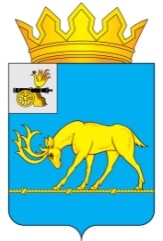 АДМИНИСТРАЦИЯ МУНИЦИПАЛЬНОГО ОБРАЗОВАНИЯ «ТЕМКИНСКИЙ РАЙОН» СМОЛЕНСКОЙ ОБЛАСТИПОСТАНОВЛЕНИЕ от 29.03.2022  № 125                                                                                    с. ТемкиноО внесении изменения в      постановление Администрации муниципального образования «Темкинский район» Смоленской области от 22.01.2020 № 22 В соответствии со статьей 179 Бюджетного кодекса Российской Федерации, с Федеральным законом от 06.10.2003 № 131-ФЗ «Об общих принципах организации местного самоуправления в Российской Федерации», постановлением Администрации муниципального образования «Темкинский район» Смоленской области от 18.02.2022 № 53 «Об утверждении Порядка принятия решения о разработке муниципальных программ, их формирования и реализации», Администрация муниципального образования «Темкинский район» Смоленской области  п о с т а н о в л я е т:1.    Внести в постановление Администрации муниципального образования «Темкинский район» Смоленской области от 22.01.2020 № 22  «Комплексное развитие социальной инфраструктуры Темкинского сельского поселения Темкинского сельского поселения Темкинского района Смоленской области» следующее изменение:1.1. Муниципальную программу «Комплексное развитие социальной инфраструктуры Темкинского сельского поселения Темкинского сельского поселения Темкинского района Смоленской области» изложить в новой редакции (прилагается).         2.   Настоящее постановление разместить на официальном сайте Администрации муниципального образования «Темкинский район» Смоленской области в информационно - телекоммуникационной сети «Интернет».    3.   Контроль за исполнением  настоящего постановления оставляю за собойГлава муниципального образования  «Темкинский район» Смоленской области                                                       С.А. ГуляевУТВЕРЖДЕНАпостановлением Администрации муниципального образования «Темкинский район» Смоленской области от 22.01.2020 № 22                       (в редакции постановления Администрации муниципального образования «Темкинский район» Смоленской области                                   от 29.03.2022 № 125)МУНИЦИПАЛЬНАЯ ПРОГРАММА«Комплексного развития социальной инфраструктуры Темкинского сельского поселения Темкинского сельского поселенияТемкинского района Смоленской области»ПАСПОРТ муниципальной  программы1.Основные положения   2. Показатели муниципальной программы3. Структура муниципальной программы	4. Финансовое обеспечение муниципальной программыРаздел 1. Стратегические приоритеты в сфере реализациимуниципальной программыВ целом демографическая ситуация характеризуется процессом незначительной убыли населения. С начала 1990  годов для Темкинского сельского поселения  Темкинского района Смоленской области, как и Смоленской области  характерна четко выраженная естественная убыль населения, сложившаяся под влиянием низкой рождаемости, высокой смертности населения и большого количества людей пенсионного возраста. Убыль населения происходит не только за счет естественной убыли.  Численность трудоспособного населения по данным 2019 г. составила 890 человек (37,4 % от всего населения). Число лиц старше трудоспособного возраста – 22,0 %. Детей в возрасте до 17 лет – 15,4 %.Естественное понижение населения в 2019-2022 году составило 46 человек. В течение 2019 - 2022 годов наблюдается тенденция превышения смертности над рождаемостью.Ежегодное понижение численности обусловлено низкой рождаемостью, высокой смертностью населения и большим количеством людей пенсионного возраста.  Раздел 2. Сведения о региональном проектеМероприятия, связанные с реализацией региональных проектов, в муниципальной программе отсутствуют.Раздел 3. Сведения о ведомственном проекте       Мероприятия, связанные с реализацией ведомственных проектов, в муниципальной программе отсутствуют.Раздел 4. Паспорт комплекса процессных мероприятийПАСПОРТкомплекса процессных мероприятий«Комплексное развитие социальной инфраструктуры Темкинского сельского поселения Темкинского сельского поселенияТемкинского района Смоленской области»Показатели реализации комплекса процессных мероприятийРаздел 5. Оценка применения мер государственного регулирования в части налоговых льгот, освобождений и иных преференций по налогам и сборам в сфере реализации муниципальной программы.Меры государственного и муниципального регулирования в части налоговых льгот, освобождений и иных преференций по налогам и сборам в сфере реализации муниципальной программы не предусмотрены.Раздел 6. Сведения о финансировании структурных элементов муниципальной программы.СВЕДЕНИЯо финансировании структурных элементов муниципальной программы «Комплексное развитие социальной инфраструктуры Темкинского сельского поселения Темкинского сельского поселенияТемкинского района Смоленской областиОтп. 1 экз. – в делоИсп. Хаметова Ю.В.  тел. 2-16-4329.03.2022 Визы:   А.М. Муравьев             Е.А. Утенкова             Е.В. Ястребова             А.Н. Ручкина             Е.Г. ПересыпкинаРазослать:   Прокуратура,                    райсовет,                    отдел с/п,                    фин. управление,                    отдел экономики,                    системный администраторОтветственный исполнитель муниципальной программыОтдел по организации и обеспечению исполнительно-распорядительных полномочий Темкинского сельского поселения Администрации муниципального образования «Темкинский район» Смоленской областиСроки (этапы) реализации муниципальной программыЭтап I- 2021 годЭтап II-2022-2024 годЦель муниципальной программы Цель 1:  ожидаемая продолжительность жизни населения.Объемы финансового обеспечения за весь период реализацииОбщий объем финансирования составляет 0 тыс. рублей, из них:2021 год –   0 тыс. рублей;2022 год – 0 тыс. рублей,Из них:средства бюджета Темкинского сельского поселения  0 тыс. рублей;2023 год – 0 тыс. рублей,Из них:средства бюджета Темкинского сельского поселения  0 тыс. рублей;2024 год – 0 тыс. рублейИз них:средства бюджета Темкинского сельского поселения  0 тыс. рублей.№ п/пНаименование  показателяЕдиница измеренияПланируемые значения показателейПланируемые значения показателейПланируемые значения показателейПроцент выполнения 12345671.Ожидаемая  продолжительность жизни населениячел.2022225420232252202422502022-2024100%№ п/пЗадача структурного элементаЗадача структурного элементаКраткое описание ожидаемых эффектов от реализации задачи структурного элементаСвязь с показателями12234Комплекс процессных мероприятий «Развитие социальной инфраструктуры Темкинского сельского поселения Темкинского сельского поселения Темкинского района Смоленской области»Комплекс процессных мероприятий «Развитие социальной инфраструктуры Темкинского сельского поселения Темкинского сельского поселения Темкинского района Смоленской области»Комплекс процессных мероприятий «Развитие социальной инфраструктуры Темкинского сельского поселения Темкинского сельского поселения Темкинского района Смоленской области»Комплекс процессных мероприятий «Развитие социальной инфраструктуры Темкинского сельского поселения Темкинского сельского поселения Темкинского района Смоленской области»Комплекс процессных мероприятий «Развитие социальной инфраструктуры Темкинского сельского поселения Темкинского сельского поселения Темкинского района Смоленской области»1.1Задача №1Ожидаемая  продолжительность жизни населения на территории Темкинского сельского поселения Темкинского района Смоленской области»Ожидаемая  продолжительность жизни населения на территории Темкинского сельского поселения Темкинского района Смоленской области»Количество людей№ п/пНаименование муниципальной программы/источник финансового обеспеченияОбъем средств на реализацию муниципальной программы на очередной финансовый год и плановый период (тыс. руб.)Объем средств на реализацию муниципальной программы на очередной финансовый год и плановый период (тыс. руб.)Объем средств на реализацию муниципальной программы на очередной финансовый год и плановый период (тыс. руб.)Объем средств на реализацию муниципальной программы на очередной финансовый год и плановый период (тыс. руб.)1.«Ожидаемая продолжительность жизни населения на территории Темкинского сельского поселения Темкинского района Смоленской области»всего2022202320241.«Ожидаемая продолжительность жизни населения на территории Темкинского сельского поселения Темкинского района Смоленской области»0,00,00,00,0Местный бюджет0,00,00,00,0Ответственный за выполнение комплекса процессных мероприятийотдел по организации и обеспечению исполнительно - распорядительных полномочий Темкинского сельского поселения Темкинского района Смоленской области Администрации муниципального образования «Темкинский район»                      Смоленской областиСвязь с муниципальной программоймуниципальная программа «Комплексное развитие социальной инфраструктуры Темкинского сельского поселения Темкинского сельского поселения Темкинского района Смоленской области»№п/пНаименование показателя реализации Единица измеренияБазовое значение показателя реализации (к очередному финансовому году)Планируемое значение показателя реализации на очередной финансовый год и плановый периодПланируемое значение показателя реализации на очередной финансовый год и плановый периодПланируемое значение показателя реализации на очередной финансовый год и плановый период№п/пНаименование показателя реализации Единица измеренияБазовое значение показателя реализации (к очередному финансовому году)20222023202412345671.Ожидаемая  продолжительность жизни населения на территории Темкинского сельского поселения Темкинского района Смоленской областичел.2266225422522250№ п/пНаименованиеУчастник муниципальной программыИсточник финансового обеспечения (расшифровать)Объем средств на реализацию  муниципальной программы на очередной финансовый год и плановый период (тыс. рублей)Объем средств на реализацию  муниципальной программы на очередной финансовый год и плановый период (тыс. рублей)Объем средств на реализацию  муниципальной программы на очередной финансовый год и плановый период (тыс. рублей)Объем средств на реализацию  муниципальной программы на очередной финансовый год и плановый период (тыс. рублей)№ п/пНаименованиеУчастник муниципальной программыИсточник финансового обеспечения (расшифровать)всего20222023202412345678«Комплексное развитие социальной инфраструктуры Темкинского сельского поселения Темкинского сельского поселения                    Темкинского района Смоленской области»«Комплексное развитие социальной инфраструктуры Темкинского сельского поселения Темкинского сельского поселения                    Темкинского района Смоленской области»«Комплексное развитие социальной инфраструктуры Темкинского сельского поселения Темкинского сельского поселения                    Темкинского района Смоленской области»«Комплексное развитие социальной инфраструктуры Темкинского сельского поселения Темкинского сельского поселения                    Темкинского района Смоленской области»«Комплексное развитие социальной инфраструктуры Темкинского сельского поселения Темкинского сельского поселения                    Темкинского района Смоленской области»«Комплексное развитие социальной инфраструктуры Темкинского сельского поселения Темкинского сельского поселения                    Темкинского района Смоленской области»«Комплексное развитие социальной инфраструктуры Темкинского сельского поселения Темкинского сельского поселения                    Темкинского района Смоленской области»«Комплексное развитие социальной инфраструктуры Темкинского сельского поселения Темкинского сельского поселения                    Темкинского района Смоленской области»1.1.Ожидаемая  продолжительность жизни населения на территории Темкинского сельского поселения Темкинского района Смоленской областиотдел по организации и обеспечению исполнительно - распорядительных полномочий Темкинского сельского поселения Темкинского района Смоленской области Администрации муниципального образования «Темкинский район» Смоленской областисредства бюджета муниципального образования0,00,00,00,0Итого по комплексу процессных мероприятийИтого по комплексу процессных мероприятий0,00,00,00,0Всего по муниципальной программеВсего по муниципальной программеВсего по муниципальной программе0,00,00,00,0